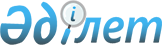 Об утверждении регламента государственной услуги в сфере физической культуры и спорта
					
			Утративший силу
			
			
		
					Постановление акимата Зеленовского района Западно-Казахстанской области от 3 апреля 2013 года № 223. Зарегистрировано Департаментом юстиции Западно-Казахстанской области 6 мая 2013 года № 3285. Утратило силу постановлением акимата Зеленовского района Западно-Казахстанской области от 7 июня 2013 года № 307      Сноска. Утратило силу постановлением акимата Зеленовского района Западно-Казахстанской области от 07.06.2013 № 307      Руководствуясь Законами Республики Казахстан от 23 января 2001 года "О местном государственном управлении и самоуправлении в Республике Казахстан", от 27 ноября 2000 года "Об административных процедурах" акимат района ПОСТАНОВЛЯЕТ:



      1. Утвердить прилагаемый регламент государственной услуги "Присвоение спортивных разрядов и категорий: второй и третий, первый, второй и третий юношеские, тренер высшего и среднего уровня квалификации второй категории, инструктор-спортсмен высшего уровня квалификации второй категории, методист высшего и среднего уровня квалификации второй категории, судья по спорту".



      2. Контроль за исполнением настоящего постановления возложить на заместителя акима района Кульжанову Г. М.



      3. Настоящее постановление вводится в действие со дня первого официального опубликования.      Аким района                      М. Унгарбеков

Утвержден

постановлением акимата района

от 3 апреля 2013 года № 223 Регламент

государственной услуги

"Присвоение спортивных разрядов

и категорий: второй и третий,

первый, второй и третий юношеские,

тренер высшего и среднего уровня

квалификации второй категории,

инструктор-спортсмен высшего уровня

квалификации второй категории,

методист высшего и среднего

уровня квалификации второй

категории, судья по спорту" 

1. Общие положения      1. Настоящий Регламент государственной услуги "Присвоение спортивных разрядов и категорий: второй и третий, первый, второй и третий юношеские, тренер высшего и среднего уровня квалификации второй категории, инструктор-спортсмен высшего уровня квалификации второй категории, методист высшего и среднего уровня квалификации второй категории, судья по спорту" (далее - Регламент) разработан в соответствии с пунктом 4 статьи 9-1 Закона Республики Казахстан от 27 ноября 2000 года "Об административных процедурах".

      2. Государственная услуга "Присвоение спортивных разрядов и категорий: второй и третий, первый, второй и третий юношеские, тренер высшего и среднего уровня квалификации второй категории, инструктор-спортсмен высшего уровня квалификации второй категории, методист высшего и среднего уровня квалификации второй категории, судья по спорту" (далее - государственная услуга) оказывается государственным учреждением "Зеленовский районный отдел культуры, развития языков, физической культуры и спорта" (далее - уполномоченный орган) через отделы Зеленовского района Филиала Республиканского государственного предприятия "Центр обслуживания населения" по Западно-Казахстанской области Комитета по контролю автоматизации государственных услуг и координации деятельности центров обслуживания населения Министерства транспорта и коммуникаций Республики Казахстан (далее - центр).

      3. Форма оказываемой государственной услуги:

не автоматизированная.

      4. Государственная услуга предоставляется на основании Закона Республики Казахстан от 2 декабря 1999 года "О физической культуре и спорте", постановления Правительства Республики Казахстан от 27 июля 2012 года № 981 "Об утверждении стандартов государственных услуг, оказываемых Агентством Республики Казахстан по делам спорта и физической культуры, местными исполнительными органами в сфере физической культуры и спорта" (далее - Стандарт).

      5. Полная информация о порядке оказания государственной услуги располагается на интернет-ресурсах Агентства Республики Казахстан по делам спорта и физической культуры: www.mts.gov.kz, в разделе "Государственные услуги", Республиканского государственного предприятия "Центр обслуживания населения" www.con.gov.kz, на стендах уполномоченного органа в местах предоставления государственной услуги.

      Адрес уполномоченного органа: Западно-Казахстанская область, Зеленовский район, село Переметное, улица Гагарина, 62а, телефон: 8(71130)23423.

      Адреса центров: Западно-Казахстанская область, Зеленовский район, село Переметное, улица Гагарина, 62б, телефоны: 8(71130)23615, 23616.

      Западно-Казахстанская область, Зеленовский район, село Дарьинск, улица Балдырган, 27/1, телефоны: 8(71131)24080, 24081, 24082.

      6. Государственная услуга оказывается тренерам, методистам, инструкторам, спортсменам и судьям по спорту с целью официального признания спортивного разряда и квалификации (далее - получатели).

      7. Результатом государственной услуги являются выдача выписки из приказа о присвоении спортивного разряда или категории сроком на 5 лет на бумажном носителе либо мотивированный ответ об отказе в оказании государственной услуги в форме электронного документа. 

2. Порядок оказания государственной услуги      8. Сроки оказания государственной услуги:

      1) сроки оказания государственной услуги с момента обращения получателя не превышают 30 календарных дней (день приема документов не входит в срок оказания государственной услуги, при этом уполномоченный орган представляет результат оказания государственной услуги за день до окончания срока оказания услуги);

      2) максимально допустимое время ожидания до получения государственной услуги, оказываемой на месте в день обращения получателя, не более 20 минут;

      3) максимально допустимое время обслуживания получателя государственной услуги, оказываемой на месте в день обращения получателя, не более 20 минут.

      9. Государственная услуга оказывается бесплатно.

      10. График работы уполномоченного органа с 9.00 до 18.00 часов, за исключением выходных и праздничных дней, с перерывом на обед с 13.00 до 14.00 часов.

      График работы центра ежедневно с понедельника по субботу включительно, кроме воскресенья и праздничных дней, с 9.00 до 19.00 часов, без перерыва на обед.

      Прием осуществляется в порядке "электронной" очереди, без предварительной записи и ускоренного обслуживания.

      11. Государственная услуга оказывается в здании центров по месту проживания получателя. В зале располагаются справочное бюро, кресла для ожидания, информационные стенды с образцами заполненных бланков. В здании предусмотрены условия для людей с ограниченными физическими возможностями (кресла для ожидания, стенды).

      Документы для представления спортсмена к спортивному званию, разряду направляются в уполномоченные органы и центры в течение шести месяцев с момента выполнения соответствующего норматива или требования. 

3. Описание порядка действий (взаимодействия)

в процессе оказания государственной услуги      12. Для получения государственной услуги получатель представляет документы, определенных в пункте 11 Стандарта.

      13. При сдаче всех необходимых документов для получения государственной услуги получателю выдается расписка о приеме соответствующих документов с указанием:

      1) номера и даты приема запроса;

      2) вида запрашиваемой государственной услуги;

      3) количества и названия приложенных документов;

      4) даты (времени) и места выдачи документов;

      5) фамилии, имени, отчества работника центра, принявшего заявление на оформление документов;

      6) фамилии, имени, отчества получателя, фамилии, имени, отчества уполномоченного представителя, и их контактных телефонов.

      14. В предоставлении государственной услуги отказывается в случаях, предусмотренных в пункте 16 Стандарта.

      15. В процессе оказания государственной услуги участвуют следующие структурно-функциональные единицы (далее - СФЕ):

      1) инспектор центра;

      2) специалист уполномоченного органа;

      3) руководитель уполномоченного органа.

      16. Текстовое табличное описание последовательности и взаимодействие административных действий (процедур) каждой СФЕ с указанием срока выполнения каждого административного действия (процедуры), приведено в приложении 1 к настоящему Регламенту.

      17. Схема, отражающая взаимосвязь между логической последовательностью административных действий в процессе оказания государственной услуги и СФЕ представлена в приложении 2 к настоящему Регламенту. 

4. Ответственность должностных лиц,

оказывающих государственную услугу      18. За нарушение порядка оказания государственной услуги должностные лица несут ответственность предусмотренную законодательством Республики Казахстан.

Приложение 1

к регламенту

государственной услуги

"Присвоение спортивных

разрядов и категорий:

второй и третий, первый,

второй и третий юношеские,

тренер высшего и среднего

уровня квалификации второй

категории, инструктор-спортсмен

высшего уровня квалификации

второй категории, методист

высшего и среднего уровня

квалификации второй категории,

судья по спорту" Текстовое табличное описание

последовательности и взаимодействие

административных действий (процедур) каждой

СФЕ с указанием срока выполнения каждого

административного действия (процедуры)

Приложение 2

к регламенту

государственной услуги

"Присвоение спортивных

разрядов и категорий:

второй и третий, первый,

второй и третий юношеские,

тренер высшего и среднего

уровня квалификации второй

категории, инструктор-спортсмен

высшего уровня квалификации

второй категории, методист

высшего и среднего уровня

квалификации второй категории,

судья по спорту" Схема, отражающая взаимосвязь

между логической последовательностью

административных действий СФЕ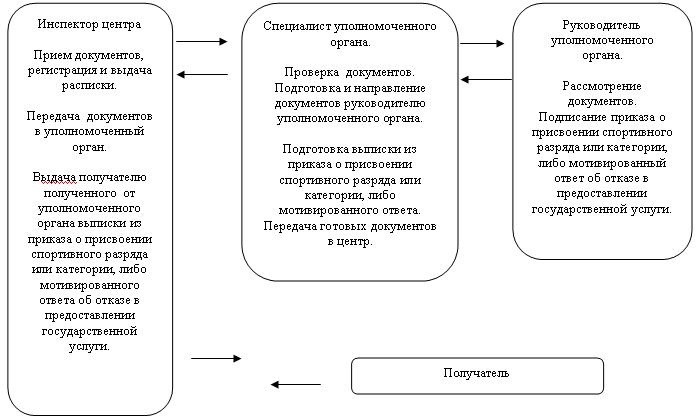 
					© 2012. РГП на ПХВ «Институт законодательства и правовой информации Республики Казахстан» Министерства юстиции Республики Казахстан
				№ действия (хода, потока работ)№ действия (хода, потока работ)№ действия (хода, потока работ)СФЕ-1

Инспектор центраСФЕ-2

Специалист уполномоченного органаСФЕ-3

Руководитель уполномоченного органаДействие № 1Прием документов, регистрация и выдача распискиДействие № 1Проверка документов Подготовка и направление документов руководителю уполномоченного органаДействие № 1Рассмотрение документов. Подписание приказа о присвоении спортивного разряда или категории, либо мотивированный ответ об отказе в предоставлении государственной услугиДействие № 2Передача документов в уполномоченный органДействие № 2Подготовка выписки из приказа о присвоении спортивного разряда или категории, либо мотивированного ответа об отказе в предоставлении государственной услуги. Передача готовых документов в центрДействие № 1Рассмотрение документов. Подписание приказа о присвоении спортивного разряда или категории, либо мотивированный ответ об отказе в предоставлении государственной услугиДействие № 3Выдача получателю полученного от уполномоченного органа выписки из приказа о присвоении спортивного разряда или категории, либо мотивированного ответа об отказе в предоставлении государственной услугиДействие № 2Подготовка выписки из приказа о присвоении спортивного разряда или категории, либо мотивированного ответа об отказе в предоставлении государственной услуги. Передача готовых документов в центрДействие № 1Рассмотрение документов. Подписание приказа о присвоении спортивного разряда или категории, либо мотивированный ответ об отказе в предоставлении государственной услугиСрок исполнения:

1) сроки оказания государственной услуги с момента обращения получателя не превышают 30 календарных дней (день приема документов не входит в срок оказания государственной услуги, при этом уполномоченный орган представляет результат оказания государственной услуги за день до окончания срока оказания услуги);

2) максимально допустимое время ожидания до получения государственной услуги, оказываемой на месте в день обращения получателя, не более 20 минут;

3) максимально допустимое время обслуживания получателя государственной услуги, оказываемой на месте в день обращения получателя, не более 20 минут.Срок исполнения:

1) сроки оказания государственной услуги с момента обращения получателя не превышают 30 календарных дней (день приема документов не входит в срок оказания государственной услуги, при этом уполномоченный орган представляет результат оказания государственной услуги за день до окончания срока оказания услуги);

2) максимально допустимое время ожидания до получения государственной услуги, оказываемой на месте в день обращения получателя, не более 20 минут;

3) максимально допустимое время обслуживания получателя государственной услуги, оказываемой на месте в день обращения получателя, не более 20 минут.Срок исполнения:

1) сроки оказания государственной услуги с момента обращения получателя не превышают 30 календарных дней (день приема документов не входит в срок оказания государственной услуги, при этом уполномоченный орган представляет результат оказания государственной услуги за день до окончания срока оказания услуги);

2) максимально допустимое время ожидания до получения государственной услуги, оказываемой на месте в день обращения получателя, не более 20 минут;

3) максимально допустимое время обслуживания получателя государственной услуги, оказываемой на месте в день обращения получателя, не более 20 минут.